APPENDIX 1CONFIRMATORY FACTOR ANALYSIS (OBLIMIN) ON SELECTED ITEMS OF POLITICAL PARTICIPATIONNote: Extraction method: Principal component analysisRotation method: Promax with Kaiser’s normalizationItems were selected from the following question ‘In the following, we name some political activities. For each of them could you please tell me if you have done it during the last 12 months?’. Listed items were: Worked in a political party; Worked in a political action group; Signed a petition; Taken part in a public demonstration; Boycotted certain products; Deliberately bought certain products for political reasons; Donated money to a political organization or group; Taken part in a strike. Together with these 10 items, we added a further one concerning membership in political parties. APPENDIX 2INDEPENDENT VARIABLES OPERATIONALISATIONAge is a continuous variable ranging from 18 to 34 years old, and nationality is a dichotomous variable coded as one when the respondent holds Italian citizenship. Education is a categorical variable coded as zero for those having achieved below secondary education, one for those with a secondary education, and two for those with a tertiary education. As for social capital, we took into consideration both existing conceptualisations - by measuring the number of friends (none, less than two friends or more than two) - and civic engagement - union membership and civil society membership, coded as one for members (past and present) and zero for youth who have never been members. Financial resources are taken into account with a proxy. Financial difficulties are measured with a dichotomous variable based on a question asking how difficult it is to cope with one’s current income. Financial difficulty is coded as one when the respondent finds it difficult to cope with current income and zero otherwise. Regarding time availability, we took into account the amount of time spent at home looking after relatives. Finally a set of eight items captures the political dimension. Political interest is measured by asking whether the respondent is interested in politics (four-point scale, dichotomized). Internal political efficacy is measured through a question asking whether persons like themselves have an influence on politics (agreement with the sentence using a four-point scale, dichotomized). Political cynicism is based on a question asking whether political parties are only interested in the respondent’s vote (agreement with the sentence using a four-point scale, dichotomized). Political understanding is measured through a question asking ‘There are times in which politics is so complicated that people like me don’t understand what’s going (agreement with the sentence using a four-point scale, dichotomized). Political trust measures if the respondent has any trust in the political system, considering six institutions: three government tiers (national, regional or local level) and both the legislative assembly and the government. Therefore an eleven-point scale was dichotomized, scoring one for those holding a trust level higher than six and zero otherwise, for each institution. The final score is a dummy variable valuing one if the respondent trusted at least one institution out of six, zero otherwise. The political dimension is completed by a measure of participants’ satisfaction with Italian democracy (ten-point scale, dichotomized). APPENDIX 3SUMMARY STATISTICS FOR CONTROL AND EXPLANATORY VARIABLESNote: (+) Precarious occupational status includes the following types of contracts: fix-term contract, temporary contract, seasonal contract, on-call contract, ‘on project’ collaboration. Interviewees working with an open-ended contract have been labelled ‘regular’ workers and treated as a control group in the analysis. See full questionnaire for further details.(++) The list of civil society organizations used to build the dummy variable includes: religious organizations, cooperatives, social movement organizations, and other civil society organizations. See full questionnaire for further details.(*) We derived ‘Interest in politics’ dummy from the question ‘How interested would you say you are in politics?’. Possible answers ranged in a 4 point scale from 1= ‘Not interested at all’ to 4= ‘Very interested’ with intermediate positions being 2= ‘Not very interested’, 3= ‘Fairly interested’. We collapsed modalities 3-4 into 1= ‘medium-high interest’ and answers 1-2 into 0= ‘medium-low interest’.(**) We derived ‘Internal political efficacy’ dummy from the question ‘People like me definitely have an influence on governmental politics’. Possible answers ranged in a 4 point scale from 1= ‘Totally disagree’ to 4= ‘Totally agree ‘with intermediate positions being 2= ‘Disagree’, 3= ‘Agree. We collapsed modalities 3-4 into 1= ‘Feeling efficacious’ and answers 1-2 into 0= ‘Feeling inefficacious’(***) We derived ‘Understand politics’ dummy from the question ‘Sometimes politics is so complicated that people like me do not understand anymore what is going on’. Possible answers ranged in a 4 point scale from 1= ‘Totally disagree’ to 4= ‘Totally agree ‘with intermediate positions being 2= ‘Disagree’, 3= ‘Agree. We collapsed modalities 3-4 into 1= ‘understanding’ and answers 1-2 into 0= ‘no understanding’.APPENDIX 4LOGISTIC REGRESSION MODEL ON VOTINGExponentiated coefficients; Standard errors in parentheses+ p < 0.10, * p < 0.05, ** p < 0.01, *** p < 0.001LOGISTIC REGRESSION MODEL ON POLITICAL CONSUMERISMExponentiated coefficients; Standard errors in parentheses+ p < 0.10, * p < 0.05, ** p < 0.01, *** p < 0.001LOGISTIC REGRESSION MODEL ON COLLECTIVE ACTIONExponentiated coefficients; Standard errors in parentheses+ p < 0.10, * p < 0.05, ** p < 0.01, *** p < 0.001APPENDIX 5ROBUSTNESS TEST FOR THE CURVILINEAR HYPOTHESIS, QUADRATIC TERMExponentiated coefficients; Standard errors in parentheses+ p < 0.10, * p < 0.05, ** p < 0.01, *** p < 0.001Figure A1. Predicted probabilities of voting by political self-positioning (curvilinear relationship)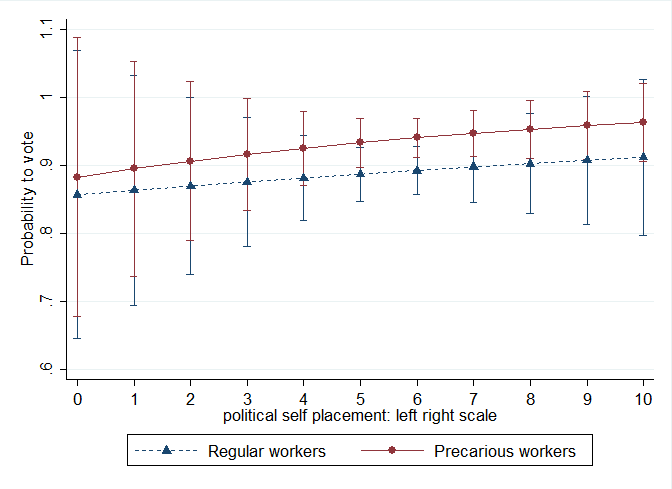 Source: AME are calculated based on annex 5, Model 2 (with all controls and interaction terms) Figure A2. Predicted probabilities of engaging in political consumerism by political self-positioning (curvilinear relationship)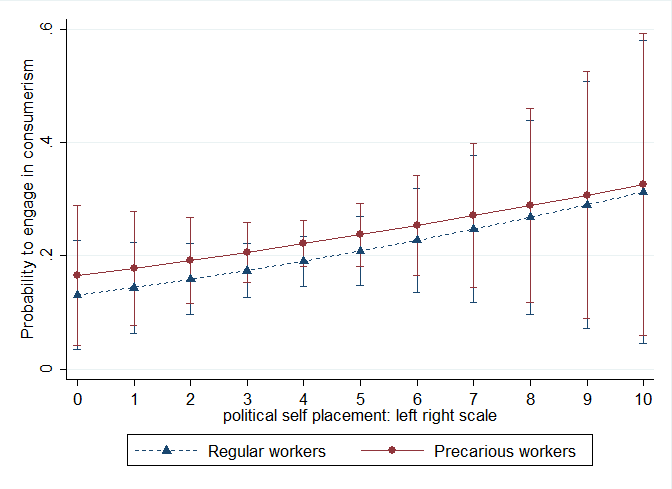 Source: AME are calculated based on annex 5, Model 2 (with all controls and interaction terms) Figure A3. Predicted probabilities of engaging in collective action by political self-positioning  (curvilinear relationship)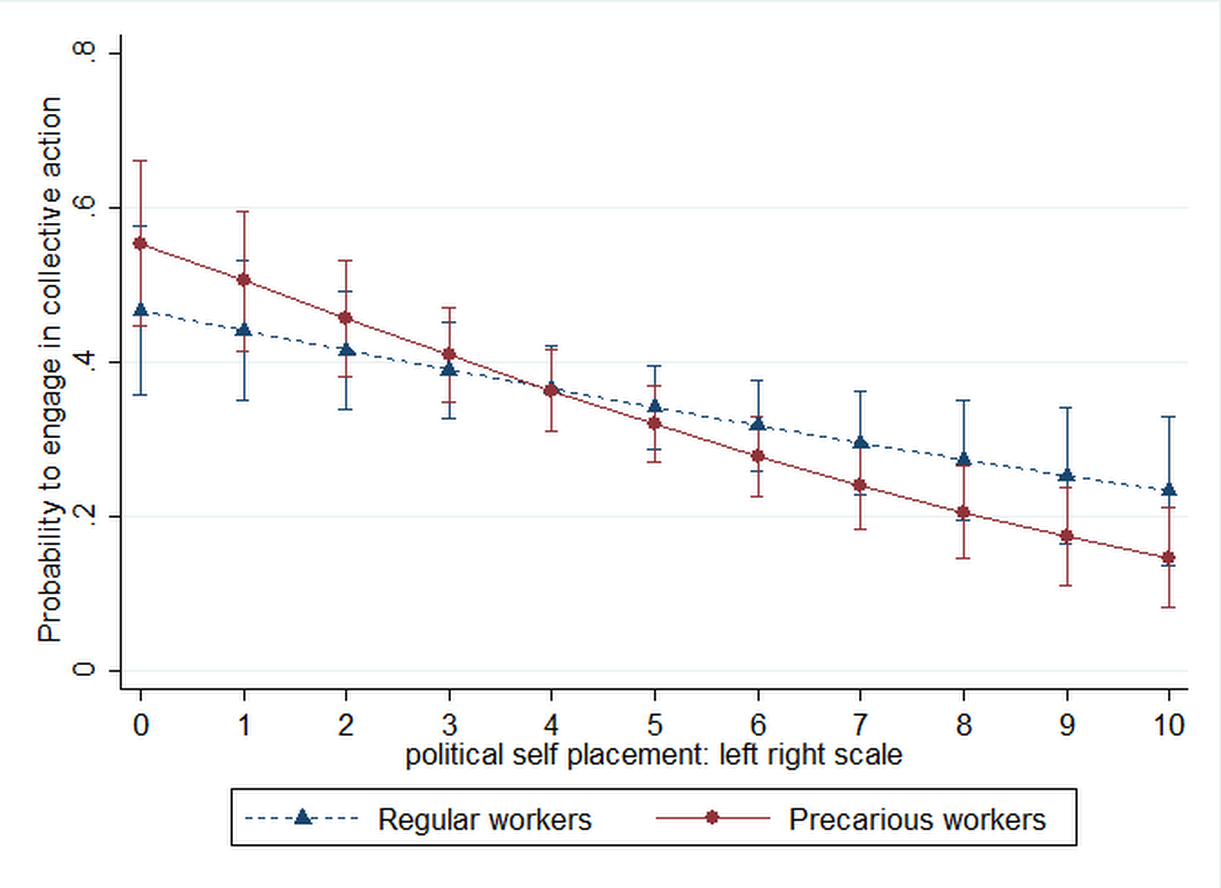 Source: AME are calculated based on annex 5, Model 2 (with all controls and interaction terms) APPENDIX 6LOGISTIC REGRESSION MODEL INTERACTION BETWEEN JOB STATUS AND EDUCATIONAL ATTAINMENTSExponentiated coefficients; Standard errors in parentheses+ p < 0.10, * p < 0.05, ** p < 0.01, *** p < 0.001Factor 1Factor 2Facto 3Factor 4UniquenessVoting national election0.80830.0194-0.00600.03140.3463Voting local election0.8097-0.01990.0053-0.02330.3434Work in a party0.0299-0.0314-0.04050.48610.7763Work in action group-0.01470.07730.03640.48650.7280Sign a petition0.04490.32320.17040.00080.8155Demonstration0.02720.02340.6512-0.04320.5661Boycotting0.01110.5053-0.0364-0.07200.7683Buycotting-0.01570.6391-0.0100-0.00920.6012Donate money0.00330.38100.00620.09980.8237Strike-0.0322-0.01360.66290.03320.5634Party membership-0.04200.21490.01350.12310.9223Cronbach’s alpha0.84300.46400.72090.6867Regular workersRegular workersRegular workersRegular workersPrecarious workersPrecarious workersPrecarious workersPrecarious workersmeansdminmaxmeansdminmaxVoting0.880.32010.950.2201Party politics0.000.00000.020.1301Consumerism0.180.38010.240.4301Collective action0.340.47010.340.4801Age24.143.38183423.292.981834Gender0.580.49010.610.4901Education level2.070.63132.070.5813Citizenship0.970.17010.980.1301Living with Partner0.140.34010.050.2201Trade union membership0.020.15010.000.0501Associational membership0.050.22010.070.2501Number of friends0.850.76020.790.8002Financial difficulties0.170.37010.180.3801Caring of someone at home0.030.18010.030.1701Political interest0.260.44010.460.5001Internal political efficacy0.170.37010.200.4001Political cynicism0.840.36010.840.3701Understands politics0.340.48010.260.4401Trust 0.730.44010.820.3801Satisfaction with democracy0.490.50010.480.5001Extreme self- positioning0.300.46010.280.4501Quadratic self- positioning37.7833.36011039.7934.310110Political self positioning4.922.950105.112.93010Observations296337Baseline modelBaseline modelPartial Model APartial Model APartial Model  BPartial Model  BModel 1Model 1Model 2Model 2Precarious workers1.933*(0.648)1.966*(0.661)1.913+(0.644)1.949*(0.658)1.395(0.974)Age0.895+(0.0558)0.901(0.0571)0.895+(0.0559)0.901+(0.0572)0.897+(0.0574)Gender1.759+(0.593)1.798+(0.608)1.767+(0.596)1.805+(0.610)1.818+(0.615)Education (ref. Lower secondary) 	Education (ref. Lower secondary) 	Education (ref. Lower secondary) 	Education (ref. Lower secondary) 	Education (ref. Lower secondary) 	Secondary1.065(0.453)1.030(0.441)1.079(0.461)1.044(0.448)1.035(0.446)Tertiary1.273(0.659)1.281(0.664)1.297(0.675)1.304(0.679)1.300(0.679)Citizenship1(.)1(.)1(.)1(.)1(.)Living with Partner0.880(0.542)0.848(0.524)0.897(0.555)0.864(0.537)0.882(0.549)Trade union membershipTrade union membershipAssociational membershipAssociational membershipNumber of close friends1.335(0.296)1.341(0.299)1.330(0.295)1.336(0.298)1.338(0.298)Financial difficulties0.559(0.217)0.545(0.213)0.566(0.221)0.552(0.217)0.546(0.215)Caring of someone at home0.252*(0.174)0.240*(0.167)0.246*(0.171)0.235*(0.164)0.245*(0.172)Political interest4.427**(2.121)4.312**(2.068)4.507**(2.174)4.375**(2.110)4.422**(2.137)Internal political efficacy0.380*(0.153)0.387*(0.157)0.383*(0.155)0.390*(0.158)0.383*(0.156)Political cynicism0.459(0.269)0.457(0.268)0.454(0.266)0.452(0.265)0.455(0.266)Understands politics0.808(0.275)0.819(0.280)0.811(0.276)0.822(0.281)0.831(0.284)Trust1.701(0.611)1.701(0.611)1.705(0.612)1.704(0.613)1.712(0.616)Satisfaction with democracy0.773(0.259)0.774(0.261)0.756(0.259)0.759(0.261)0.757(0.260)Extreme self-positioning1.303(0.479)1.298(0.477)1.269(0.469)Political self-positioningPolitical self-positioning1.018(0.0561)1.017(0.0583)0.996(0.0689)Interaction Precarious Interaction Precarious Political self-positioningPolitical self-positioning1.066(0.127)chi2 (df_m)44.22 (15)***44.75 (16)***44.33 (16)***44.84 (17)***45.13 (18)***N564564564564564aic325.5327.0327.4328.9330.6bic394.9400.7401.1406.9413.0Baseline modelBaseline modelPartial Model APartial Model APartial Model  BPartial Model  BModel 1Model 1Model 2Model 2Precarious workers1.194(0.276)1.143(0.267)1.287(0.301)1.223(0.288)1.322(0.573)Age1.041(0.0428)1.033(0.0428)1.053(0.0439)1.045(0.0439)1.046(0.0440)Gender1.494+(0.356)1.441(0.346)1.441(0.346)1.379(0.334)1.380(0.334)Education (ref. Lower secondary) Education (ref. Lower secondary) Secondary0.876(0.301)0.924(0.320)0.861(0.298)0.916(0.319)0.916(0.319)Tertiary1.504(0.587)1.551(0.609)1.390(0.547)1.395(0.553)1.398(0.555)Citizenship0.882(0.744)0.968(0.825)0.763(0.637)0.853(0.719)0.864(0.730)Living with Partner1.331(0.573)1.380(0.596)1.302(0.563)1.340(0.585)1.334(0.582)Trade union membership0.817(0.781)0.823(0.779)0.767(0.742)0.718(0.689)0.716(0.686)Associational membership6.144***(2.675)5.982***(2.598)6.267***(2.746)6.246***(2.777)6.255***(2.786)Number of close friends0.857(0.123)0.850(0.124)0.883(0.128)0.879(0.129)0.879(0.128)Financial difficulties1.015(0.286)1.035(0.294)1.022(0.288)1.030(0.294)1.031(0.294)Caring of someone at home1.308(0.839)1.468(0.942)1.467(0.954)1.709(1.123)1.697(1.117)Political interest2.531***(0.582)2.653***(0.618)2.223***(0.522)2.346***(0.556)2.353***(0.559)Internal political efficacy1.032(0.296)1.039(0.298)1.004(0.291)1.025(0.297)1.027(0.298)Political cynicism1.180(0.367)1.212(0.380)1.209(0.375)1.273(0.400)1.277(0.402)Understands politics0.907(0.222)0.905(0.222)0.873(0.215)0.854(0.212)0.852(0.212)Trust1.669+(0.496)1.744+(0.523)1.677+(0.502)1.784+(0.539)1.783+(0.539)Satisfaction with democracySatisfaction with democracy0.749(0.172)0.737(0.170)0.820(0.193)0.827(0.196)0.826Extreme self-positioning0.584*(0.153)0.452**(0.132)0.455**(0.134)Political self-positioning0.895**(0.0359)0.857**(0.0412)0.867*(0.0622)Interaction Precarious Political self-positioning0.982(0.0851)chi2 (df_m)72.51 (18)***76.93 (19)***80.3619)***88.52 (20)***88.56 (21)***N612612612612612aic593.2590.8587.3581.2583.1bic677.1679.1675.7673.9680.3Baseline ModelBaseline ModelPartial Model 1Partial Model 1Partial Model 2Partial Model 2Model 1Model 1Model 2Model 2Precarious workers0.841(0.170)0.856(0.174)0.936(0.195)0.944(0.198)1.528(0.571)Age0.856***(0.0352)0.861***(0.0355)0.868***(0.0365)0.870***(0.0366)0.871**(0.0367)Gender1.296(0.265)1.347(0.279)1.223(0.257)1.245(0.264)1.246(0.265)Education (ref. Lower secondary) Secondary1.743+(0.571)1.672(0.549)1.746+(0.592)1.714(0.582)1.735(0.592)Tertiary5.145***(2.012)5.053***(1.975)4.647***(1.871)4.643***(1.870)4.719***(1.909)Citizenship0.0695***(0.0455)0.0633***(0.0418)0.0568***(0.0377)0.0547***(0.0365)0.0581***(0.0388)Living with Partner0.559(0.258)0.545(0.251)0.568(0.264)0.561(0.261)0.545(0.252)Trade union membership11.59*(11.85)11.56*(11.87)10.30*(10.74)10.50*(10.97)10.21*(10.60)Associational membership2.064(0.914)2.120+(0.945)2.110+(0.950)2.120+(0.954)2.154+(0.979)Number of close friends1.511**(0.192)1.517**(0.193)1.648***(0.219)1.649***(0.219)1.658***(0.221)Financial difficulties0.638+(0.173)0.623+(0.169)0.624+(0.172)0.620+(0.171)0.622+(0.173)Caring of someone at home1.607(0.947)1.490(0.880)2.006(1.235)1.936(1.189)1.888(1.150)Political interest2.825***(0.588)2.802***(0.584)2.304***(0.496)2.297***(0.495)2.342***(0.508)Internal political efficacy0.488**(0.132)0.481**(0.131)0.430**(0.120)0.425**(0.120)0.432**(0.123)Political cynicism0.515*(0.136)0.502**(0.134)0.548*(0.148)0.539*(0.146)0.544*(0.148)Understands politics0.857(0.180)0.853(0.180)0.847(0.183)0.847(0.183)0.827(0.179)Trust0.810(0.194)0.779(0.188)0.806(0.198)0.790(0.195)0.779(0.193)Satisfaction with democracy0.559**(0.115)0.561**(0.115)0.664+(0.141)0.663+(0.141)0.656*(0.140)Extreme self-positioning1.369(0.294)1.177(0.271)1.208(0.280)Political self-positioning0.825***(0.0301)0.829***(0.0306)0.880*(0.0457)Interaction Precarious Political self-positioning0.897(0.0624)chi2 (df_m)117.2 (18)***117.2 (18)***119.4 (19)***119.4 (19)***147.0 (19)***147.0 (19)***147.5 (20)***147.5 (20)***149.9 (21)***149.9 (21)***N615615615615615aic707.8707.6680.0681.5681.1bic791.8796.1768.4774.4778.4Voting 1Voting 1Voting 2Voting 2Consumerism 1Consumerism 1Consumerism 2Consumerism 2Collective action 1Collective action 1Collective action 2Collective action 2Precarious workers1.899+(0.640)1.297(0.862)1.249(0.293)1.389(0.591)0.937(0.196)1.498(0.559)Age0.891+(0.0564)0.887+(0.0567)1.045(0.0439)1.045(0.0440)0.868***(0.0367)0.869***(0.0368)Gender1.751+(0.593)1.768+(0.599)1.401(0.338)1.402(0.338)1.227(0.260)1.229(0.261)Education (ref. Lower secondary)Secondary1.097(0.471)1.084(0.467)0.878(0.305)0.880(0.306)1.741(0.591)1.762+(0.601)Tertiary1.296(0.675)1.292(0.674)1.381(0.546)1.386(0.548)4.647***(1.871)4.722***(1.909)Citizenship0.862(0.725)0.876(0.739)0.0562***(0.0375)0.0597***(0.0399)Living with Partner0.913(0.568)0.937(0.584)1.327(0.579)1.319(0.575)0.566(0.263)0.550(0.255)Trade union membership0.741(0.711)0.738(0.707)10.35*(10.79)10.07*(10.44)Associational membership6.250***(2.755)6.261***(2.765)2.111+(0.950)2.146+(0.977)Number of friends0.570(0.223)0.562(0.220)1.023(0.290)1.025(0.291)0.624+(0.172)0.626+(0.173)Financial difficulties1.324(0.294)1.324(0.294)0.867(0.126)0.867(0.126)1.649***(0.219)1.659***(0.221)Caring of someone at home0.254*(0.177)0.266+(0.187)1.708(1.120)1.690(1.109)1.986(1.228)1.935(1.187)Political interest4.568**(2.215)4.642**(2.257)2.318***(0.549)2.325***(0.551)2.301***(0.496)2.345***(0.509)Internal political efficacy0.381*(0.155)0.374*(0.152)1.025(0.297)1.028(0.298)0.429**(0.120)0.436**(0.123)Political cynicism0.455(0.267)0.458(0.266)1.224(0.383)1.230(0.385)0.546*(0.148)0.552*(0.150)Understands politics0.805(0.275)0.815(0.278)0.858(0.212)0.855(0.212)0.847(0.183)0.828(0.180)Trust1.710(0.615)1.723(0.620)1.772+(0.535)1.770+(0.534)0.802(0.199)0.790(0.196)Satisfaction with democracy0.755(0.258)0.752(0.256)0.825(0.195)0.823(0.194)0.664+(0.141)0.657*(0.140)Political self positioning1.077(0.188)1.063(0.188)1.131(0.142)1.144(0.150)0.812+(0.0890)0.850(0.0977)Quadratic term of political positioning0.994(0.0162)0.993(0.0162)0.975*(0.0127)0.975+(0.0128)1.002(0.0109)1.003(0.0110)Interaction PrecariousPolitical self positioning1.076(0.120)0.975(0.0822)0.899(0.0630)chi2 (df_m)44.44(17)***44.87(18)***84.43(20)***84.52(21)***147.0 **(20)*149.3(21)***N564564612612615615aic329.3330.9585.3587.2682.0681.7bic407.3413.2678.0684.4774.8779.0VotingVotingConsumerismConsumerismCollective actionCollective actionPrecarious workers0.795(0.602)0.822(0.517)0.531(0.337)Age0.895+(0.0573)1.048(0.0444)0.876**(0.0373)Gender1.782+(0.603)1.350(0.329)1.181(0.253)Education (ref. Lower secondary)Secondary0.718(0.394)0.637(0.322)0.984(0.459)Tertiary0.856(0.555)1.290(0.692)5.201**(2.697)Citizenship0.862(0.729)0.0551***(0.0368)Living with Partner0.905(0.567)1.385(0.608)0.606(0.289)Trade union membership0.777(0.751)11.60*(12.27)Associational membership6.239***(2.776)2.202+(0.993)Number friends1.372(0.307)0.886(0.131)1.652***(0.222)Financial difficulties0.572(0.226)1.048(0.301)0.652(0.182)Caring of someone at home0.210*(0.148)1.575(1.040)1.761(1.098)Political interest4.504**(2.180)2.324***(0.555)2.253***(0.490)Internal political efficacy0.378*(0.154)1.033(0.299)0.437**(0.123)Political cynicism0.446(0.265)1.294(0.407)0.560*(0.154)Understands politics0.777(0.269)0.838(0.209)0.828(0.181)Trust 1.627(0.592)1.755+(0.532)0.766(0.192)Satisfaction with democracy0.776(0.267)0.838(0.199)0.670+(0.144)Extreme self positioning1.273(0.469)0.457**(0.134)1.219(0.283)Self positioning1.016(0.0583)0.856**(0.0412)0.825***(0.0308)InteractionPrecarious workers # Secondary2.874(2.516)1.905(1.322)2.840(1.934)Precarious workers # Tertiary3.418(3.645)1.150(0.859)0.763(0.568)chi2 (df_m)46.52 (19)***46.52 (19)***89.98 (22)***89.98 (22)***156.3 (22)***156.3 (22)***N564612615aic331.2583.7676.7bic417.9685.3778.4